Национальный антитеррористический комитет информирует:ОПГ нелегальных оружейников ликвидирована в Кемеровской области
Сотрудниками УФСБ России по Кемеровской области-Кузбассу вскрыта, задокументирована и пресечена противоправная деятельность организованной преступной группы, действующей на территории региона и специализировавшейся на сбыте переделанного и восстановленного из охолощенных аналогов огнестрельного оружия.

Деятельность группы характеризовалась соблюдением строжайших мер конспирации. Лидером ОПГ, являющимся сотрудником одного из оружейных магазинов, была выстроена схема, при которой никто кроме него не знал других участников ОПГ.

В ходе проведенных УФСБ мероприятий все участники ОПГ установлены и задержаны. По местам их жительства и в используемых ими гаражных помещениях обнаружены и изъяты из незаконного оборота 4 единицы огнестрельного оружия и более 7000 патронов различного калибра, основные части оружия, а также инструменты, использовавшиеся для незаконной переделки оружия в боевые аналоги.

Решением Ленинского районного суда г. Кемерово все участники преступной группы признаны виновными в инкриминируемых им деяниях, им назначены наказания: лидеру ОПГ - лишение свободы сроком на 4 года с наложением штрафа в размере 300 000 рублей, двум членам ОПГ - лишение свободы на 2 года 6 месяцев каждому и одному члену ОПГ - 2 года лишения свободы.

Приговор вступил в законную силу.

По материалам УФСБ России по Кемеровской области-Кузбассу.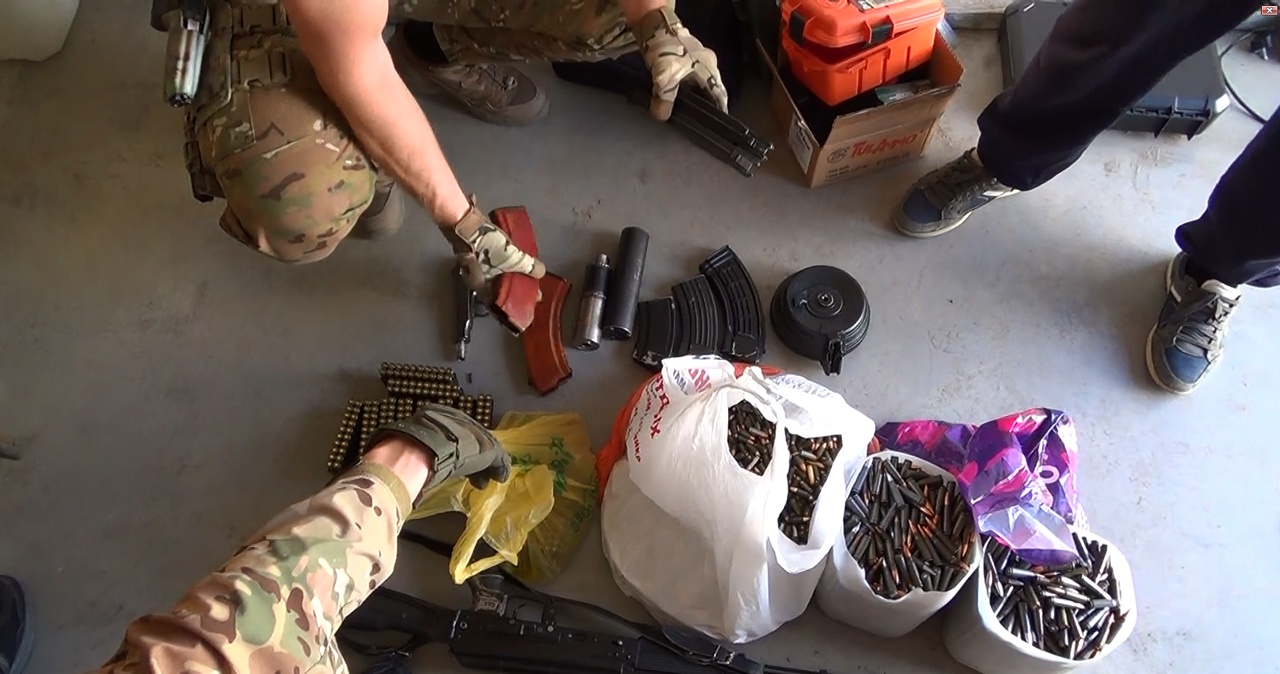 